2020-21 UAC MembersAgenda:Arrivals and pre-meeting review of the Minutes (3:00 – 3:10). 
    Meeting will be called to order at 3:10 p.m.Announcement:  UAC will continue to plan for Self studies in Winter, 2020. Please review the questions and the report template for discussion on 9/28. Comments/edits welcome by Thurs., 9/24 if you have them.New BusinessIn consultation with Chris and Taylor (and HLC), there are good reasons to pause assessment reporting for fall 2020 and winter 2021. We need to decide:Report on feasibility of pausing assessment reporting for Fall, 2020 and Winter, 2021 (Julie, Chris, Taylor)Externally accredited programs must consult their accrediting bodies to see what their requirements are—the suspension of assessment is for entering data into GVAdvance for University Assessment. Those piloting assessment in Bb are encouraged to continue entering data, as possible.If we pause, how do we ensure we come back strong in Fall, 2021 so that we are ready for our HLC visit in Fall, 2022? UAC will review reports due Summer, 2020 this semester (data from Fall, 2019 – Winter, 2020). Discussion of reviewing reports due January, 2021 during Winter, 2021 term (data from Winter, 19 – Adjourn for those who do not wish to attend the training session. Meeting will be recorded in two parts.Training sessionTaylor – walk through GVAdvance and key review information Off-week training session for new members, Sept 21; select “experienced” members to lead and the AR to review.AdjournTeam Assignments (tentative)University Assessment CommitteeMeeting Date: Sept. 21, 2020Time:   3:00 p.m. – 4:00 p.m.Room:  Zoom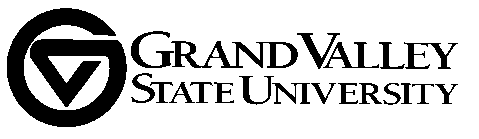 Brooks College of Interdisciplinary Studies (1)
   Peter Wampler, Honors (20-23)College of Community & Public Service (2)
   Scott Berlin, School of Social Work (18-21)
   Christine Yalda, School of Criminal Justice (18-20)College of Education (2)
   Wei Gu, Teaching & Learning (18-21)
   Greg Warsen, Ed. Lead. & Counseling (19-22)College of Health Professions (2)
   Denise Ludwig, Communication Sciences (19-22)
   Libby MacQuillan, Allied Health Sciences (18-21)College of Liberal Arts and Sciences (11)
   Richard Besel, Communications (20-23)
   Jon Hasenbank, Mathematics (19-22)
   Julie Henderleiter, Chemistry (18-21) chair
   Mike Henshaw, Biology (19-22)
   David Laughlin, Movement Science (20-23)
   Keith Oliver, Physics (20-23)
   Zsuzsanna Palmer, Writing (21-23)
   Janel Pettes Guikema, Modern Lang & Lit (20-22)
   Carolyn Shapiro-Shapin, History (20-23)
   Al Sheffield; Music, Theatre, and Dance (19-22)
   Fang (Faye) Yang, Communications (18-21)
   (bold, in attendance; italics, notified absence)Kirkhof College of Nursing (1)
   Sue Harrington, College of Nursing (18-21)Padnos College of Engineering and Computing (2)
   Greg Schymik, Computing & Info Systems (19-22)
   Sung-Hwan Joo, School of Engineering (20-23)Seidman College of Business (2)
   Anne Sergeant, School of Accounting (18-21)
   Unfilled SCB seatService Unit Representatives (6)
   Colleen Lindsay-Bailey, Housing & Res. Life (20-23)   Colin DeKuiper, PCEC Advising (20-21)   Breeann Galvan, CCHP Advising (20-21)
   Susan Mendoza, OURS (18-21)
   Betty Schaner, Assistant Dean, CLAS (19-22)
   Kate Stoetzner, Padnos International Center (19-22)University Libraries Representative (1)
   Scarlet Galvan, University Libraries (20-23)Student Senate Representatives (2) (1-year terms)
   Undergraduate: TBD
   Graduate: TBDEx Officio (Office of the Provost): 
   Chris Plouff, AVP for SPAA
   Taylor Boyd, SPAA Assessment Specialist
   Anca Enache, Graduate AssistantTeam 0Team 1Team 2Team 3Team 4Team 5Team 6Julie Henderleiter-CLAS-CHM
(need person from team 6, and one from teams 1-5)Sung Hwan Joo-PCEC-EGRAnne Sergeant-SCB-ACCTAl Sheffield-CLAS-MTDPeter Wampler-BCOIS-HONScott Berlin-CCPS-SOCRichard Besel-CLAS-COMCarolyn Shapiro-Shapin-CLAS-HSTGreg Warsen - COE-EDLDavid Laughlin-CLAS-MVTDenise Ludwig-CHP-CSCIGreg Schymik-PCEC-CISChristine Yalda-CCPS-CJScarlet Galvan-ULJon Hasenbank-CLAS-MTHMike Henshaw-CLAS-BIOKeith Oliver-CLAS-PHYFang (Faye) Yang-CLAS-COMWei Gu-COE-EDIJanel Pettes Guikema-CLAS-MLL Sue Harrington-KCN-NURLibby MacQuillan-CHP-AHSZsuzsanna Palmer – CLAS-WRTColleen Bailey-HousingBreeann Gorham - 
AdvisingSusan Mendoza-OURSBetty Schaner-CLAS-ADKate Stoetzner-PICAnca Enache- Graduate Assistant